Муниципальное бюджетное образовательное учреждениеТерновская средняя общеобразовательная  школа Конспект урока во 2 классепо русскому  языку на тему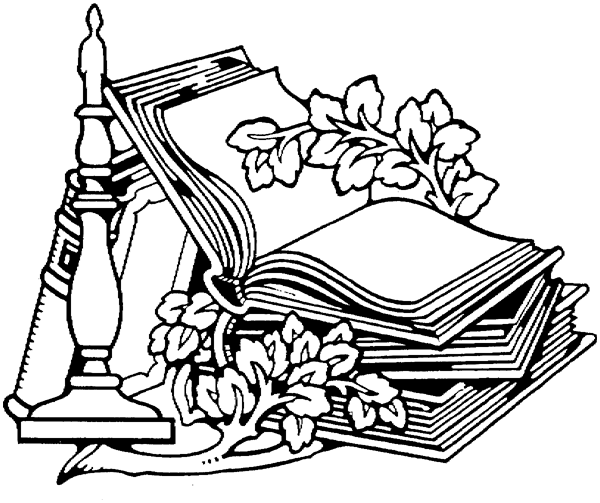 Учитель начальных классов КЕМ Марина Владимировна2012 годЦели урока:Образовательная: - учить образовывать слова женского рода от слов мужского рода с   помощью суффиксов – иц – и –их- ; - учить работать с Обратным словарем; - продолжить работу над формированием умения выделять корень и  окончание; - показать чередование согласных в корнях слов; - обратить внимание на местоположения суффикса и понять его значение;Развивающая:  - развитие умения образовывать новые слова из основы другого слова;  - развитие умения выделять суффикс  в словах – названиях предметов.       - развивать     познавательные,     поисковые     и     коммуникативные     навыки,    самоконтроль учащихся, умение работать в парах.Воспитательная:-  содействовать в ходе урока развитию  самостоятельности, дисциплинированности, воспитывать чувства товарищества;- создавать условия для реализации свободного выбора детей;    - воспитывать культуру письма, интерес к предмету, положительную мотивацию к учению;     - способствовать     созданию    благоприятного    психологического    климата, атмосферы      успешности каждого ученика, предупреждение утомляемости.Используемые ресурсы: Учебник,  карточки с тестовыми заданиями, карточки с изображением  животных,  загадки о животных.Этапы  работыСодержание этапа.1.Организационный момент.Цель:  Подготовить учащихся к принятию  цели, учебно-позна-вательной деятельности, актуализации опорных знаний и умений.-настроить на положительные эмоции через тренинг,                        -подготовить к повторению ранее изученного материала через поиск ответа на вопрос с помощью  -фронтальной работы, диалога.- Способствовать созданию внутреннего комфорта.2. Минутка чистописанияЦель:  Научиться грамотно и красиво писать.   3. Актуализация знаний учащихсяЦель:  Обеспечение усвоения ранее полученных знаний и способов действий на уровне примене-ния в измененной ситуации.-постановка проблемы, алгоритм, работа в паре,  творческое задание с текстом, работа с учебником.Готовность мышления и сознания потребности к построению нового способа действий.4. Формирование темы  и задач урокаЦель:   Обеспечение усвоения ранее полу-ченных знаний и способов действий на уровне примене-ния в измененной ситуации в игровой форме.5 . Изучение нового материала.Цель: Обеспечить восприятие, осмыс-ление и первичного запоминания знаний и способов действий, связей и отношений в объекте изучения.Наблюдение за тем, что между корнем и окончанием может быть ещё какая-то часть, которая меняется.-познакомится с новыми суффиксами.- учить образовы-вать слова женского рода от слов мужского рода с   помощью суффиксов – иц – и –их- ;  - учить работать с Обратным словарем.Для достижения целей урока мы:- выполним устную работу, работу на доске, коллективную работу, практическую.6.  Закрепление изученного материала.Цель:  Закрепление  введённых знаний, отработка умения образовывать слова с опорой на заданную модель.- проверить, насколько правильно ученик   выполняет работу по образо-ванию новых слов-постановка проблемы,  работа по группам.   работа с учебником.-большинство учеников самосто-ятельно выполняют данные задания, четко высказывают суждения о собст-венной деятельности и ее результатах.- проявить готов-ность, желание достичь успеха в деятельности, ответах,-стимулирование словом, жестом, отметкой.7. Рефлексия деятельности.   Итог урока  Цель:   использовать полученные знания для образования новых слов,- проверить, насколько успешно дети усвоили теоре-тические знания. Дать анализ и оценку успешности дости-жения цели и наме-тить перспективу последующей рабо-ты..Показателем результата станет адекватная само-оценка учащегося оценке учителя, а также открытость учащихся в осмыс-лении своих действий и самооценке.- Поддерживать, укреплять и разви-вать положитель-ную мотивацию.8.  Домашнее заданиеЦель: Обеспечить понимания цели, содержания и способов выполнения домашнего задания.  - домашнее задание дано  на выполнение стандарта, творческое задание по пройденному материалу. домашнее задание дано с учетом индивидуальных особенностей, чтобы создать ситуацию успеха детям разного уровня подготовки.Психологический настрой.- Возьмите за руку того, кто сидит рядом с вами, и  молча пожелайте  своему товарищу что-нибудь очень приятное, доброе, удачи на уроке.     Каким вы хотите видеть сегодняшний урок?     А какими видите себя на этом уроке?  Упражнения для разминки пальцев                а) Игра – упражнение «Пальчики здороваются»      	Локти стоят на парте. Каждым пальцем правой руки касаемся большого пальца левой руки вперёд и обратно.     б) Игра – упражнение «Согреем пальчики» 	Поглаживание кистей рук и пальцев. Правой рукой поглаживаем левую руку и наоборот.  Учитель:  А сейчас проверим, как наши пальчики красиво и правильно напишут.   Люди любят чистоту и порядок во всем, особенно в своих записях.                                 Тетрадь с наклоном положу,                    Ручку правильно держу.                    Сяду прямо, не согнусь,                     За работу я возьмусь!Работа с тетрадью - запись числа.- Кто скорее всех узнает, что слова объединяет?( на доске записано)- Их внимательно прочтите, что в них общего, найдите.  Крышка,  крошка и  селедка,   сумка,  рыбка,   сковородка.  (суффикс –к-)Учитель:   вот поэтому мы вспомним, как пишется строчная буква «к»- Какие еще суффиксы знаете?Запишите:  ик, ок, ёк.– придумайте и запишите по 3 слова – название предмета с суффиксами.I ряд  --  ИК;              II ряд   --  ЁК - Если вы затрудняетесь в подборе слова, то где можно найти подсказку? (обратный словарь с.143)- Какую работу выполняют суффиксы?  (образовывают  новые слова)Сейчас вы будете работать в парах.  У вас на парте лежит конверт, а в нём задание. Откройте его и достаньте оттуда слова.          СНЕЖНЫЕ, УКРЫЛИ, ДУБКИ, ШАПКИ- Составьте из них предложение и запишите.   (Снежные  шапки  укрыли  дубки)- Найдите основу предложения.- Есть ли здесь неглавный предмет?  (дубки)- Поставьте его в начальную форму.- От какого слова произошло это слово?      Дубок                   дуб - Давайте объясним, как образовалось слово дубок?  Дуб                          дубДуб / + ок +              = дубок         Давайте  разгадаем название этой части слова. Для этого зачеркните одинаковые буквы и прочитайте слово.                    ААСУААФФААИКААС     (суффикс)   Ребята, а теперь сформулируем тему  урока, над которой мы будем продолжать работать и поставим перед собой цели.  (Учитель на доске пишет тему урока.)                           Что можно сказать о суффиксе? (Суффикс – это часть слова.  При помощи суффикса образуются новые слова. Суффикс вносит в слово новое значениеКак выделяется суффикс?        ( ^) После, какой части слова стоит суффикс?                                   (после корня)Что нам говорит о суффиксе «Летучая Мышь»?           (формулируют вывод)                    Динамическая минутка                1.  Игра «Похлопаем, потопаем»   Если я покажу слово, в котором нет суффикса, вы топаете.  Если в слове есть суффикс – хлопаете в ладоши.                    гора – горка;         поле – полюшко;мяч – мячик;         лес – лесок;рыба – рыбка;       слово – словечко.        - Кроме этих суффиксов, существует еще много других. Мы обязательно познакомимся с ними. И каждый суффикс нужен, т.к. выполняет важную работу по образованию новых слов. Это удивительно интересная работа. Попробуем и мы этим заняться.   - Итак, сегодня мы продолжим работать над суффиксами слов, называющими предметы.Работа с учебником. с.45 упр.46.- Рассмотрите внимательно картинку. Кто здесь нарисован?(ёж и ежиха, лев и львица, волк и волчица)                           Постановка проблемы урока.Попробуйте назвать мне суффиксы, от которых образовались новые слова.    (-их-, -иц-, -ица-).А теперь откройте  обратный словарь с.139. - Прочитайте слова. Как вы думаете, от каких других слов образованы эти слова?- Покажем это письменно. (учитель 1пишет на доске, а дети записывают в тетрадь, сильные дети выходят к доске и записывают сами) Моржих  а                                        морж Слоних  а                                         слонЗайчих  а                                            заяцпаучих  а                                           паук         - Чем отличаются слова в каждой записанной паре?  (каждое слово образовалось от основы слова, называющей мужской род).- При помощи какой части слова образовались слова женского рода?       ( - ИХ - ).- Что же показывает суффикс – ИХ - ?  (он показывает принадлежность к женскому роду).- А теперь давайте посмотрим, почему не брали слово «портниха».  Это сложный случай, т.к. слово «портниха» образовано от слова «портной».- Объясним, как оно образовалось?  Портн ой                       портн Портн / + их +  а  = портних  аРебята , вы устали? Давайте проведём с вами физминутку.Скажите, для чего мы выполняем физминутку?  (чтобы снять усталость, отдохнуть и чтобы сменить позу)                         Физминутка.  Ребята, наша Волшебница спрятала от нас зверей и предлагает их   найти. Но нужно сначала отгадать «доскажи словечко» (Тигрица,  медведица, верблюдица, лисица )( по классу спрятанные картинки животных,  дети отгадав  записывают их в тетрадь и образовывают новые слова женского рода)Вывод: - Какого рода слова МЕДВЕДИЦА, ВЕРБЛЮДИЦА?- От каких других слов они произошли?   Медведиц  а                                   медведь   Верблюдиц  а                                верблюд - При помощи какой части слова образовались эти слова?   ( при помощи суффикса – ИЦ - ).- Почему слово «львица» не рассматривали? (это сложный случай).- Итак, можно сказать, что суффикс – ИЦ – иногда придает слову тот же смысл, что и суффикс –ИХ - .   (оба суффикса указывают на принадлежность к женскому роду).                          Постановка проблемы урока.Посмотрите в учебнике упр. 49, прочитайте задание, подумайте какие слова можно образовать в данном случае?(волк / + иц + а = волчица.    волк/ + их +а =волчиха.Какие звуки чередуются в корне?  [ к ] /   [ ч ]    Работа в группах (по карточкам)Задание – дописать ряд слов, обозначить суффикс и корень.Карточка  № 1    - 1 группаМедведь-медведица-медвежонокВолк -… - ….Тигр  - … - … Карточка   № 2  - 2 группаОрел -  орлица- орленокОсел -…- …Олень - … - … Карточка  № 3 -  3 группаЛось – лосиха – лосенокЗаяц - …- …Лиса - … - …    Работа за компьютером  - 4 группа Образуй слова с новыми значениями: - к –                  - ик -                - ок -                        - очк-дочь                  ёж                      зуб                           кофтаканава              мост                   сын                         лампакартина            кирпич              лес                           козакорова              ключ                  лист                         костьВывод:  Ребята, скажите, какой суффикс помог образовать слово, называющее его маму?  ( -их-,  -иц-,  -ица- )Наш урок подходит  к концу. Чем был интересен урок?Какую проблему мы ставили в начале урока? Достигли мы ее? Давайте ещё раз повторим (Слова,  обозначающие животных женского рода, образовались от слов, обозначающих животных мужского рода при помощи основ суффиксов – ИХ – и – ИЦ - ).Вы довольны своей работой? А я довольна всеми вами. Но особенно меня порадовал ….. /Учитель оценивает работу отдельных учащихся на уроке/Свою работу оцените  нужного цвета яблоко возьмите.- если вы считаете, что были активны на уроке и все задания выполнили правильно и без проблем, то возьмите яблоко  красного цвета.- Если вы считаете, что старались, многое узнали, но у вас не всё сегодня получилось, то возьмите яблоко жёлтого цвета.- Если же вы считаете, что вам необходимо ещё поработать и вам нужна помощь и кое что вам не понятно, то возьмите яблоко зелёного цвета.– каждый ученик выбирает один вид заданий – (комментируется): ( Разнообразие цветовой гаммы яблока неслучаен. Дети выбирают домашнее задание той степени сложности, которое они смогут сделать сами)Красный – сложное задание  ( придумайте слова с новыми суффиксами  –тель-, - ник-, -щик-)Жёлтый – задание средней сложности (стр. 25 упр. 34, тетрадь)Зелёный – задание простое ( списать слова, выделить корень и суффикс)